     MWASINTHADI  AGOGO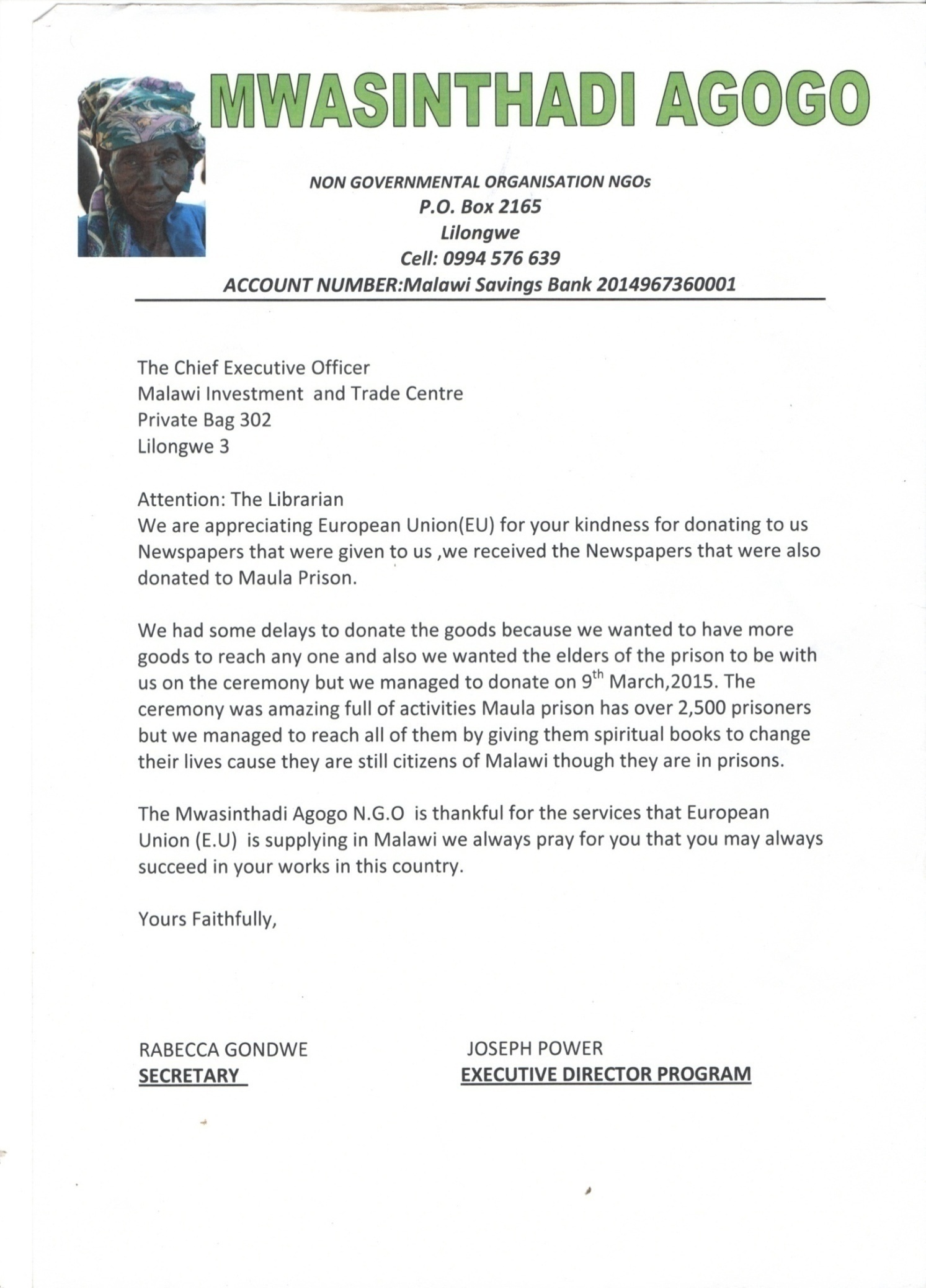     NON GOVERNMENTAL ORGANISATION (NGO)  P.O. Box 2165, Lilongwe, MalawiCell: 0997 788 806 / 0888 263 017mwasinthadiagogo@gmail.com PROJECT PROPOSALContact Numbers             : 	+265 997 788 806 / +265 888 263 017Project Title                       :   Strengthening skills of community in social-                 	economic issues, empowerment and service delivery tracking to community Women, Children and older persons in Malawi.Duration                            :  2019-2022 (4years)Coverage                          :  LilongweFunding Agency               : 	To Whom it May ConcernFunding Requested          : 	MK 101,144,800.00(USSD 144,493)Account Number              	 : 	1330000008161, FDH BankStatus                                :  Non-Governmental Organisation.Affiliation                          :  CONGOMA  Attention                           :  To Whom it May ConcernDate of Submission          : 	January 2019 1. ORGANIZATIONAL BACKGROUND.MWASINTHADI AGOGO NGO is a non-governmental, non-political and non- profit making organization established in the year 2014 with the aim of promoting social gerontology, advocacy and raising awareness on population ageing challenges, reduce dependency and provide support to older persons specifically in Malawi and other parts of the world in order to enhance the capacity of members, individuals and networks into active participants in their quest to bring about knowledge in service delivery through activities and principles of Democracy, Good governance and Accountability. The organisation will develop mechanisms for older persons to improve flow of information and knowledge to the members, individuals and organisations in terms of technical and management skills so that they participate as equal partners in the decision-making and control of resources in their respective community. It will in addition conduct outreach study and research programmes for community members and older persons to assess needs to fasten the achievement of the project goals of community, stakeholders and relevant organisations especially in the grass root areas. We shall design appropriate intervention on human rights, civic education, awareness and community participation in socio – economic and developmental issues in their localities to demand responsibility from the duty bearers. We will develop capacity building programmes to empower community members, stakeholders and duty bearers in line with the assessed needs and challenges in the community for them to participate in the development agenda and continue to sensitize and empower older persons. MWASINTHADI AGOGO NGO will enable the community to demand for service delivery through agreeable programs which will empower them to achieve their goal of improving their standards of living.  MISSION STATEMENTOur mission is to promote social gerontology, human rights, advocacy, lobbying, raise awareness on population ageing challenges, reduce dependency and provide support to older persons.  VISIONTowards the participation and empowerment of communities in building hope for older persons in Malawi and internationally to attain good quality of life. CORE VALUESAccountability, Transparency, Participation, Privacy and Confidentiality, Professional Approach to Programming, Networking, Commitment and Respect for Human Rights.   OUR COVERAGE IN MALAWIWe have pilot projects in the following districts; Lilongwe, Mchinji, Mzimba, Rumphi, Chikhwawa, Chiradzulu, Ntchisi, Nkhotakota, Dedza and Dowa. This project will be implemented nationally in order to reach out to various vulnerable communities and older persons.   DESCRIPTION OF THE PROBLEM AND ANALYSIS  The community in rural or remote areas fails to participate, gain knowledge and access service delivery due to lack of empowerment, lack of relevant information, poor service delivery and discrimination by those who provide services. What is not disputable in this is that many community members live in poverty and yet they are supposed to enjoy their rights and participate fully in development agenda. Older persons have in most cases been sidelined and still remain development spectators quietly suffering the agony of mishandling democratic principles enshrined in our constitution and its ugly consequences on the political, economic, social and cultural livelihood of the older persons. Globally, the population of older persons has registered a significant increase over the years, having risen from 200 million in 1950 to 606 million in 2000 and estimated to reach 2 billion by 2020.  The developing world is experiencing the most rapid increase with Africa’s population projected from the current 42 million to 212 million by the year 2050. Similarly, Malawi’s population of older persons has been on the increase. The 1998 Malawi Population and Housing Census showed that out of the 9.9 million persons counted, 547,542 were older persons with 53 percent of them being female.  In 1987, Malawi enumerated a total population of 7.9 million of which 473,898 was older persons representing about 6 percent of the total population. This inter-censual period witnessed an increase in the number of older persons by 15.5%. The 2008 Malawi Population and Housing Census showed that out of the 13.1 million persons counted, 684,083 were older persons (representing 5.3% percent) with 377,137 of them being female and 306,946 male. The steady increase of the older age group in the country’s population has economic, social, political and cultural implications on the Malawi society.  Economically, it will have an impact on economic growth, savings, investment and consumption, labour markets, pensions, taxation and intergenerational transfers. In the social sphere, population ageing affects healthcare, family composition and living arrangements, housing and migration. In political arena, population ageing can influence voting patterns and representation. Culturally, population ageing does affect society’s values, attitudes and stereotypes of older persons. Despite the significant proportion of older persons in the national population and their past and present contribution to society, the country has no policy for guiding the different sectors and agencies involved in development issues pertaining to older persons. Older persons have very limited socio-economic means to sustain their day-to-day living.  This is due to their inability to generate their own income.  Their bodies become frail due to health ailments and as a result, their productivity levels deteriorate and therefore become dependent for their survival and well-being.  In addition, the HIV and AIDS pandemic have compounded the problems of older persons caused by the loss of their sons, daughters and relatives leaving them without support.  In addition, the demise of these people leaves the older persons to care for Orphans and other Vulnerable Children (OVCs).    Food insecurity is another challenge faced by older persons in their daily living caused by their inability to produce adequate and diversified food to sustain themselves throughout the year at household level.  In most cases, older persons have been subjected to loss of dignity, respect, love and have become victims of difficult circumstances. In general, the rights of the older persons have been violated.  The entire situation has been aggravated by the absence of the policy for older persons which would guide and direct appropriate programs and interventions accordingly. The major challenge therefore, is how to respond and meet the needs and problems of the growing number of older persons to ensure their safety, security, dignity and better quality of life in later life. However, there is need for specific, inclusive and participatory policy interventions, institutional framework, legal instruments and development initiatives that will recognize the potential roles and responsibilities of older persons in contributing to the development of the country. The major challenge, therefore, is how to respond and meet the needs and problems of the growing number of older persons to ensure their safety, security, dignity and better living in old age.  A number of policy measures have been taken to create an enabling environment that safeguards the rights and needs of Malawians.  However, there is need for specific, inclusive and participatory policy interventions, institutional framework, legal instruments and development initiatives that will recognize the potential roles and responsibilities of older persons in contributing to the development of the country. In Malawi’s case the Constitution under Chapter IV Article 37 provides that, every older persons has a right of access to information in the possession of the State or any other organ or agency of the State except where the release of the information is likely to prejudice the security or sovereignty of the State or the privacy of any other person”. (Population and Housing Census 2008, Population Projections-Analytical Report: Volume 7 published by the National Statistical Office (NSO).PROJECT GOALTo empower the community and older persons in the governance and accountability to demand participation, relevant information and good service delivery in Malawi through strengthening of civic organisation’s capacity building  of stakeholders to demand constitutional rights to development.  MWASINTHADI AGOGO NGO’s role is to bring awareness by training and sensitize community development stakeholders namely the community leaders, CBOs and other partners to advocate for the rights of older persons and to provide resources and awareness to address their basic needs of civic education, service delivery on development issues. In pursuit of this mission, MWASINTHADI AGOGO NGO shall be guided by and work to promote and protect these core principles of constitutionalism, rule of law; prudent public management, economic empowerment, equity and justice at all times. OVERALL OBJECTIVE To create enabling environment for the community to demand for service delivery through agreeable means and make the services providers, duty bearers and relevant stakeholders such as the media to bring awareness to the grass root community. The organization will emphasize on democratic principles, empowerment of communities, policy research and advocate for access to information.  It will develop communication, information and educational materials and disseminate to the community at large. The organization will benefit from the technical and advisory support services from the project. MWASINTHADI AGOGO NGO will respond to the Overall Objective of Deepening Democracy which is “More pluralistic, representative and accountable governance based on democratic values, institutions and processes in Malawi. However, not totally leaving out cross cutting issues of human rights, HIV and AIDS, climate change, food security and water sanitation which we may come across during the period of implementation of the project. SPECIFIC OBJECTIVES To promote advocacy and lobbying in all issues affecting vulnerable communities and older persons. To protect and promote human rights and democratic principles for vulnerable communities and older persons. To facilitate participation of vulnerable communities and older persons to demand quality services in development activities. To promote ageing activities at a community level in order to achieve active and successful ageing.       To impart various relevant skills in order to empower the community and older persons to demand better services. To build the capacity of staff, community members and other relevant stakeholders.  To develop and disseminate IEC materials on governance issues. To monitor and evaluate implementation of the project. PROJECT ACTIVITIESProcurement of project requirements. Personnel. Office operation.  Research and trainings. Establishment of partnership and working groups. Selection of relevant stakeholders and   institutions.  Training CBOs and CSOs and other stakeholders on governance policy issues. Older persons and Leaders interface, meeting and debates.  Media and civic education on governance issues. Production of IEC materials on governance issues. Training and sensitization meetings with communities and relevant stakeholders.  Lobby and advocacy for governance issues. Mainstreaming of governance issues and gender in development activities.  Monitoring and Evaluation.3. JUSTIFICATION OF THE PROJECT The potential of older persons to remain useful in our societies is threatened by a number of social, political, economic and psychological factors. Increased knowledge and understanding among the community about the relevant issues which will empower older persons to participate fully and demand relevant service delivery to improve their standard of living in Malawi.  Some of these issues are: Build zeal, will and commitment for political, traditional, religious leaders and policy makers and bring necessary changes in the development agenda.  Mobilize the community and stakeholders to involve the older persons in decision making.  Create an enabling environment whereby the community and older persons can interact and participate fully in the development agenda. Mobilize relevant interest groups to support the course to achieve the intended goals. Defend and protect the rights of vulnerable groups within the society. Improve the access to information and participation of the vulnerable groups.    OutputsImproved knowledge, participation and involvement of communities and older persons in governance issues. Training and Sensitisation on Democracy, Good governance and Accountability is carried out to all targeted communities in the districts. Stakeholders realize the need for community members to access relevant information and participate fully in governance issues. Capacity building of communities, stakeholders and members of staff in governance issues. Improved programming by stakeholders, service providers and members of staff in governance issues. Formation of community monitoring mechanisms in development and governance issues. Achieved general mobilization of vulnerable communities to demand for better services and participation in governance issues. Increased participation and demand in improved and quality service. Improved standard of living for vulnerable community members and older persons in Malawi. 8.00: Project Strategy The project will focus at providing opportunities and space for vulnerable communities and older persons to engage in public issues that affect them and to hold duty bearers accountable. Various neutral platforms for stakeholders, civic activists, professionals, academia and public managers to engage in dialogue, critical debate, self-reflection and activism over a variety of issues that are critical to the vulnerable community and older persons. The welfare and survival of these vulnerable groups in Malawi lies in the implementation of this project.  The following six strategies have been identified which will be applied; Strengthening of vulnerable communities and older persons in civic engagement with their leaders at all levels. Conduct interface meetings with the aim of achieving intended goals. Dissemination of the older person’s policy to nation to bring awareness of constitutional requirements of older persons in Malawi. Establishing a network of older persons and civic associations for older persons at grass root levels to maintain peer contact and dialogue. Building Capacity of grass roots communities to become drivers of change. Build up the confidence of vulnerable communities and older persons to facilitate to keeping the agenda on the right track. Improve their livelihoods with agricultural projects so as to be able to support and improve the household incomes.   Monitoring and measuring their performance on demanding service delivery.  MONITORING AND EVALUATION MWASINTHADI AGOGO NGO will monitor all the activities in the impact areas. Stakeholders working in these areas will also be involved in the monitoring process in order to have a harmonized and participatory system. The organization will manage financial systems in accordance with stipulated financial manual of the organization and donor directives. The purpose of the financial manual is to guide all financial decisions, the internal control system which protects misuse mismanagement of resources. The organization will procure all requirements of the project in accordance with acceptable standards. Bush Soft and Quick Books of accounting systems which help in keeping good financial records and reports will be procured.  The project will be evaluated using both Operational and Performance indicators. Evaluation will take place after every six months and finally at the end of the project period. The project Manager assisted by the Executive Director, a representative from the Board of Trustees, Willing Older Person Partnership (WOPP)s, representative of the local leaders, other stakeholders and a representative of the donor partners on request will undertake the evaluation. Data will be collected by measuring outputs, personal interviews with grass root community stakeholders, observation and any changes will be recorded.  Data will analyse critically in order to identify gaps and shortfall for the furtherance of the project. The evaluation reports will be presented to MWASINTHADI AGOGO NGO Board of Trustees and the Donor partners for additional inputs and suggestions.  MWASINTHADI AGOGO NGO will have a participatory evaluation which will include the grass root stakeholders, organisations and local leaders in order to create ownership of the project by all those who are involved.  The Program will be evaluated through these ten (10) indicators;  The number of program beneficiaries in the impact area. The quality of services provided by service providers in the impact area. The success stories and improved living standards of the beneficiaries. The quantity and quality of training activities provided in the impact areas. The level of sustainability being achieved in the impact areas The number of stakeholder involvement in the project implementation. Project staffs will evaluate every activity conducted on a 3 point scale and give reasons for the results achieved or realized. Participants who attend trainings, seminars and workshops will fill in the evaluation reports. The results of the research will determine the effectiveness and gaps in the project. At the end of the project, MWASINTHADI AGOGO NGO management and the Donor will decide on next move of the implementation of the project. SUSTAINABILITY The Project will ensure that the community participates in the implementations of the project. All stakeholders, beneficiaries and community will be involved in the project planning, implementation, monitoring and evaluation. Community groups and peer older persons groupings will continue to participate and mobilize more resources and activities within their impact area. Awareness creation will be conducted throughout the life cycle of the project to help in changing mind set of community attitudes, cultures and perceptions towards older persons. The community will push for enactment of ordinance and bylaws so that older persons are recognized, protected and supported stakeholders and service providers. Older persons shall have been mobilized to form Willing Older Persons Partners (WOPPs) Village Savings and Loans Associations through which they can access savings and credit facilities for improvement of household incomes through well conceived Livelihood Agricultural projects so as to be able to support their basic needs. The project will be continually monitored by MWASINTHADI AGOGO NGO and the organization will give guidance where necessary.  PROJECT RISKS 1.The level of understanding on the importance of governance issues and participation. 2.Fluctuating prices and increasing inflation that might affect the budget of the project. Reduction of project funds might affect project implementation. High illiteracy levels in the rural community. ANNEXES Annexes Annex 1. Logical Frame Work PROJECT OPERATIONAL WORKPLAN1.1APPENDIX III - BUDGET  Appendix ii: Budget Details and Financing Plan (IN MWK ‘000) for the Implementation of Mwasinthadi Agogo NGO for ONE -Year (2016-2017)  (1USD = MWK. 700).Organisation                    :  MWASINTHADI AGOGO NGOContact Address              : P.O. Box 2165, Lilongwe, MalawiContact Person                : Joseph Power (Chief Executive Officer)E-Mail Address                 : mwasinthadiagogo@gmail.com  Project Summary  Project Summary  Objectively Verifiable Indicators Means of verification Assumptions Aim:To empower the community and older persons in the governance and accountability to demand participation, relevant information and good service delivery in Malawi through strengthening of civic organizations’ capacity building  of stakeholders to demand constitutional rights to development.  Aim:To empower the community and older persons in the governance and accountability to demand participation, relevant information and good service delivery in Malawi through strengthening of civic organizations’ capacity building  of stakeholders to demand constitutional rights to development.  Office requirements procured Workshops conducted Organisations registered WOPPs received education and skilled trainings  Articles in the newspapers presented  WOPPs working group created Sensitisation of the public and advocacy  groups identified Consultation forum put in place IEC materials developed Organization personnel recruited Transport for activities Support firms hired to provide specialized services Reports of lobbying and advocacy organizations, e.g. under different District NGO Forums  Minutes of meetings Institutional reports Workshop  reports Older person’s Policy’s reports Development reports Stakeholders  reports Personnel in offices Availability of Funds for implementation  Community support and good political environment. Good networking with other institution/ organisation Overall Objective:To create enabling environment for the community to demand for service delivery through agreeable means and make the services providers, duty bearers and relevant stakeholders Overall Objective:To create enabling environment for the community to demand for service delivery through agreeable means and make the services providers, duty bearers and relevant stakeholders Civic 	education 	in 	all 	28 	districts 	and Municipality  Training and Sensitisation carried out to stakeholders  Working Community Partners (WOPPs) are Project annual reports Biannual project reports Quarterly reports Projects Monthly reports. Monitoring and Availability of Funds for implementation  Community support and good Such as the media to bring awareness to the grass root community.  Such as the media to bring awareness to the grass root community.  formed for Community Awareness progammesProgrammes 	for 	MWASINTHADI AGOGO NGO 	is 	produced 	for implementation evaluation reports CSOs reports Minutes 	of 	meetings from stakeholders Political environment. Good networking with other institution/ organisation Outputs:Improved knowledge, participation and involvement of communities and older persons in governance issues. Training 	and 	Sensitisation 	on Democracy, Good governance and Accountability is carried out to all targeted communities in the districts. Stakeholders realize the need for community members to access relevant information and participate fully in governance issues. Capacity building of communities, stakeholders and members of staff in governance issues. Improved programming by stakeholders, service providers and members of staff in governance issues Formation of community monitoring Outputs:Improved knowledge, participation and involvement of communities and older persons in governance issues. Training 	and 	Sensitisation 	on Democracy, Good governance and Accountability is carried out to all targeted communities in the districts. Stakeholders realize the need for community members to access relevant information and participate fully in governance issues. Capacity building of communities, stakeholders and members of staff in governance issues. Improved programming by stakeholders, service providers and members of staff in governance issues Formation of community monitoring Older persons participation in  governance issues. The minority viewpoints are being respected and protected.  All levels of government are being accessible and responsive to the people as possible.  Basic human rights as freedom of speech and religion; the right to equal protection and others are being protected  Regular free and fair elections open to all older persons of voting age.  Older persons participate in political systems that they wish  Older persons tolerate, cooperate, and compromise on matters of differing views. Willing Older persons Partners (WOPPs) are formed for  Livelihood Agricultural projects  Multiparty records MWASINTHADI AGOGO NGO records Attendance register Training reports Training schedules Other stakeholders’ reports Availability of Funds for implementation  Community support and good political environment. Good networking with other institution/ organisation mechanisms	in 	development 	and governance issues. 7.Achieved general mobilization of vulnerable communities to demand for better services and participation in governance issues. 8.Increased participation and demand in improved and quality service. 9.Improved standard of living for vulnerable community members and older persons in Malawi. Activities 1.00:Procurement of project requirements.Purchasing of Cross Country Vehicle, Motor cycles and Bicycles. Office Equipment purchased Administration activities paid  Project Personnel put in place Technical Services provided as needed Operate a Communication/Information Data Documentation, 	Monitoring 	and Evaluation Cross Country Vehicle and Motor cycles and Continuous Repair and Maintenance of the Vehicle, and Motorcycles  Office desk and chairs Desk computers Laptops Training projector Digital cameras Photocopier machine T.V set and a Decoder PAS (Public Address System) Office fridge File cabinets Binder Scanner  Office trays Payment of electricity bills Payment of water bills Payment of telephone and email, postage Internet service Office stationary (papers, cartridges, files, pins, pens etc) Office tea and other necessity like water and aerated drinks Visitor’s seats and tent in place Receipts of purchases Physical furniture’s in and equipment’s in place Survey reports Asset register Register of names of organisations in the Centre Report on the program for purchases Organisations personnel are in place Availability of Funds for implementation  Community support and good political environment. Good networking with other institution/ organisation An Audit firm at the end of each year to ensure that funds are properly accounted for and are professionally audited. Transparency and openness are practiced in all areas of our operations.  The project will also engage the service of a Legal firm to handle all legal matters that may arise from time to time.  Activity 2.0: Establishment of partnership and working groups.Map out NGOs, CBOs and Associations. Training  NGOs, CBOs and Associations,  WOPPs Economic empowerment  Facilitating NGOs, CBOs, Associations, to attain skills in Education and Civic Training Providing needed support for project implementation Community sensitisation on issues of older persons Creating a formal platform for discussion of older persons issues70 families traced Preparation of 70 organisations for reintegration in their families 70 families economically empowered to look after their organisations 70 organisations reintegrated into their families and follow-up on a quarterly basis 50 organisations support to undergo primary education and 20 into Vocational Education. sensitisation program carried out to community Daily feeding regime introduced to the 70 organisations ready for reintegration in the centre  Project annual reports Projects Monthly reports. Monitoring and evaluation reports CSOs reports Minutes of meetings WOPP minutes Number 	of reintegrated organisations Report from clinic on treatment Report from clinic on referrals Availability of Funds for implementation  Community support and good political environment. Good networking with other institution/ organisation Activity 3.00:  Production of IEC materials on governance issues.Seek technical support to prepare agenda in line with governance  and Older persons Policy Agenda An 	agreements 	in 	the 	mode 	operations 	different stakeholders for their agenda through meetings Strengthening through sensitizing WOPPs on alternative income generating and high value crops (Horticulture crops) Promoting deliberate WOPPs who are women and men oriented activities through conducting meetings to eradicate poverty and improve Nutrition Civil society and Political WOPPs operational At least 9 WOPPs Committees with active members Number of WOPPs set up with members meeting weekly Quarterly meetings are called and 80% of parents attend WOPP registers Minutes of meetings WOPPS activity reports Meeting minutes and attendance list Availability of Funds for implementation  Community support and good political environment. Good networking with other institution/ organisation Activity 4.00:  Training CBOs and CSOs and other stakeholders on governance policy issues.Carrying out Civic education to older persons shall be helped to understand governance issues and help them to identify with it and support it – or challenge its shortcomings so that it can be improved.  Mobilise the CBOs and CSOs and other stakeholders for trainings  to appreciate basic democratic values  Conduct continues Civic education to older persons which is a permanent and long-term process in any democratic Training programmes developed Training on civic and political education being carried out to community The WOPP organisations and other stakeholders implement the programmes A training programme Activity reports Minutes of meeting with district educationists Reports of training activities Availability of Funds for implementation  Community support and good political environment. Good networking with other institution/ organisation society.  Complement the state (government) to provide civic education for its older persons.  Activity 5.00: Older persons and Leaders interface, meeting and debates.  A negotiated position will be agreed upon for dissemination of information, the methodologies, time, place, responsible officers, the modality and specific resolutions agreed by the stakeholders. Meeting with the leaders at district and various stakeholders to solicit for their support and protection of organisations. Facilitate monthly meetings of district and various stakeholders Facilitate organisations’ quarterly sensitizing of the public and advocating for their own issues, through music, poems, drama, games, and sports, radio talk shows, participating at National events organised Carrying out training to WOPP and other stakeholders  leaders Writing 2 Newspapers articles for publishing Organizing yearly meetings (quarterly) Organizing district WOPP meetings and being attended Organizingsensitizations events in  Lira Municipality Meeting minutes Attendance list Newspaper articles Minutes of meetings Attendance list Activity reports District reports CSO minutes Availability of Funds for implementation  Community support and good political environment. Good networking with other institution/ organisation Activity 6.00:    Media and civic education on governance issues.Radio FM’s stations that participated Willing Older persons Partners involved Number of awareness programmes conducted  MWASINTHADI AGOGO NGO training reports Attendance register Training schedule Availability of Funds for implementation  Community support A program will be established for programming,  All media Houses will be encouraged to participate  Programmes to be covered are: governance, theory of change on public resources utilization, role of media in governance issues, civic education awareness, and advocacy.  Three days training workshop held in each district for different participants  The topics delivered to participants at each workshop Project lobbied by WOPPs for Older persons’ needs.  Number of different stakeholders that delivered topics Articles on Older persons issues written in the newspapers Willing Older persons Partners  (WOPPs) programmes through music, poems, drama, games, and sports, radio talk shows etcLivelihood Agricultural projects to the WOPPs initiated IEC materials developed.  Minutes 	of 	review meetings Audit reports MWASINTHADI AGOGO NGO work plan MWASINTHADI AGOGO NGO progress reports And good political environment. Good networking with other institution/ organisation Activity 7.00:  Lobby and advocacy for governance issues.Participants engage their leaders in discussions and dialogues.  Older persons forward petitions, campaigns for certain projects or services and protest movements and demonstrations.  The media provide platforms for publicly expressing opinions on political matters. Civil associations, for example; farmers, youth, academics, women, persons with disabilities, veterans, entrepreneurs, environmentalists etc. show interests and the community in general. Advertisement are put out to give programme schedules Older persons are recruited in to political parties and trained in leadership skills, advocacy skills, financial management and project planning and management Improved transparency and accountability within WOPPs and MWASINTHADI AGOGO NGO Project annual reports Projects Monthly reports. Monitoring and evaluation reports CSOs reports Minutes of meetings WOPP minutes Number 	of reintegrated organisations Report from clinic on treatment Report from clinic on referrals Availability of Funds for implementation  Community support and good political environment. Good networking with other institution/ organisation Activity 8.00:   Monitoring and Evaluation. MWASINTHADI AGOGO NGO shall be able to develop Score Cards on:  What is Governance?  “Ingredients” for Governance Rule of Law  Human Rights and Individual Freedoms  Good Governance & Accountability  Civil Society & Media  Quality implementation of programmes Proper accounting control system in place Management Information System in place Effective performance of MWASINTHADI AGOGO NGO staff Good interpersonal relationship Project annual reports Projects Monthly reports. Monitoring and evaluation reports CSOs reports Minutes of meetings WOPP  minutes Number 	of 	WOPP organisations Report from WOPPs and other stakeholders Availability of Funds for implementation  Community support and good political environment. Good networking with other institution/ organisation Activities / Tasks Year 1 Year 1 Year 1 Year 1 Year 2 Year 2 Year 3 Year 3 Year 4 Year 4 Activities / Tasks Q1 Q 2  Q 3 Q 4 Q1 Q 2  Q 3 Q 4 Q1 Q 2  Q 3 Q 4 Q1 Q 2  Q 3 Q 4 CORE ACTIVITY 1.0: Procurement of project requirementsCORE ACTIVITY 1.0: Procurement of project requirementsCORE ACTIVITY 1.0: Procurement of project requirementsCORE ACTIVITY 1.0: Procurement of project requirementsCORE ACTIVITY 1.0: Procurement of project requirements1.01: Purchasing of Cross Country Vehicle,  Motor cycles and bicycles and Continuous Repair and Maintenance of the Vehicle, and Motorcycles 1.02: Purchase of Office Equipment 1.03: Orientation of Project Personnel CORE ACTIVITY 2.0: Establishment of partnership and working groups. CORE ACTIVITY 2.0: Establishment of partnership and working groups. CORE ACTIVITY 2.0: Establishment of partnership and working groups. CORE ACTIVITY 2.0: Establishment of partnership and working groups. CORE ACTIVITY 2.0: Establishment of partnership and working groups. 2.01: Identifying and Mobilizing line CSOs and CBOs 2.02: Registration of grass root CBOs to form Older persons Willing Partners (CWP) 2.03: Security meetings with all the govt agencies,  CORE ACTIVITY 3.0: Production of IEC materials on governance issuesCORE ACTIVITY 3.0: Production of IEC materials on governance issuesCORE ACTIVITY 3.0: Production of IEC materials on governance issuesCORE ACTIVITY 3.0: Production of IEC materials on governance issuesCORE ACTIVITY 3.0: Production of IEC materials on governance issues3.01: Continuous staff trainings the project staffs on the project subjects and professional development 3.02: Periodic meetings and Trainings  3.03: Mobilizing Older persons Partners and other stakeholders to form Willing Older persons Partners (WOPPs) Groups 3.04: Periodic meetings and Trainings with the selected CBOs and CSOs (CWP) on topical and thematic areas  Activities / Tasks Year 1 Year 1 Year 1 Year 1 Year 2 Year 2 Year 2 Year 2 Year 3 Year 3 Year 4 Year 4 Activities / Tasks Q1 Q 2  Q 3 Q 4 Q1 Q 2  Q 3 Q 4 Q1 Q 2  Q 3 Q 4 Q1 Q 2  Q 3 Q 4 MAIN ACTIVITY 4.0: Training CBOs and CSOs and ot her stakeholders on governance pol icy is suesMAIN ACTIVITY 4.0: Training CBOs and CSOs and ot her stakeholders on governance pol icy is suesMAIN ACTIVITY 4.0: Training CBOs and CSOs and ot her stakeholders on governance pol icy is suesMAIN ACTIVITY 4.0: Training CBOs and CSOs and ot her stakeholders on governance pol icy is suesMAIN ACTIVITY 4.0: Training CBOs and CSOs and ot her stakeholders on governance pol icy is suesMAIN ACTIVITY 4.0: Training CBOs and CSOs and ot her stakeholders on governance pol icy is suesMAIN ACTIVITY 4.0: Training CBOs and CSOs and ot her stakeholders on governance pol icy is suesMAIN ACTIVITY 4.0: Training CBOs and CSOs and ot her stakeholders on governance pol icy is suesMAIN ACTIVITY 4.0: Training CBOs and CSOs and ot her stakeholders on governance pol icy is sues4.01:Specialized training to be undertaken on; Monitoring, Advocacy, Governance, Accountability and Older persons  4.02: Older persons responsibility through plays, dramas and poems (preparation and modifications) CORE ACTIVITY 5.0: Older persons and Leaders interface, meeting and debates	CORE ACTIVITY 5.0: Older persons and Leaders interface, meeting and debates	CORE ACTIVITY 5.0: Older persons and Leaders interface, meeting and debates	CORE ACTIVITY 5.0: Older persons and Leaders interface, meeting and debates	CORE ACTIVITY 5.0: Older persons and Leaders interface, meeting and debates	CORE ACTIVITY 5.0: Older persons and Leaders interface, meeting and debates	CORE ACTIVITY 5.0: Older persons and Leaders interface, meeting and debates	CORE ACTIVITY 5.0: Older persons and Leaders interface, meeting and debates	CORE ACTIVITY 5.0: Older persons and Leaders interface, meeting and debates	5.01: Initiating the older persons policy work plan 5.02: Older persons policy action days 5.03: Report documentation on older persons action Activity 6.00:    Media and civic education on governance issuesActivity 6.00:    Media and civic education on governance issuesActivity 6.00:    Media and civic education on governance issuesActivity 6.00:    Media and civic education on governance issuesActivity 6.00:    Media and civic education on governance issuesActivity 6.00:    Media and civic education on governance issuesActivity 6.00:    Media and civic education on governance issuesActivity 6.00:    Media and civic education on governance issuesActivity 6.00:    Media and civic education on governance issues6.01: Training on civic and older persons policy reporting 6.02: Establishing a network centre accessible for all older persons 6.03: Establishing a older persons’ committees to monitor the activities and report. 6.04: Community Awareness 6.05:Collaboration with Other Stakeholders Activity 7.00:    Monitoring and Evaluation.Activity 7.00:    Monitoring and Evaluation.Activity 7.00:    Monitoring and Evaluation.Activity 7.00:    Monitoring and Evaluation.Activity 7.00:    Monitoring and Evaluation.Activity 7.00:    Monitoring and Evaluation.Activity 7.00:    Monitoring and Evaluation.Activity 7.00:    Monitoring and Evaluation.Activity 7.00:    Monitoring and Evaluation.7.01: Frequent review of contents and ingredients of democratic issues. Activities / Tasks Year 1 Year 1 Year 1 Year 2 Year 2 Year 3 Year 3 Year 4 Year 4 Activities / Tasks Q1 Q 2  Q 3 Q 4 Q1 Q 2  Q 3 Q 4 Q1 Q 2  Q 3 Q 4 Q1 Q 2  Q 3 Q 4 7.02: Rule of law concepts and principles. 7.03: Human Rights and Individual Freedom feedback. (reported and measured)7.04: Older person’s participation, roles and rights in development and services delivery. 7.06: Training leaders of civic leaders at grass root level 7.07: Concepts and principles of good Governance and Accountability being achieved. MAIN ACTIVITY 8.00: Operate a Communication / Information DataMAIN ACTIVITY 8.00: Operate a Communication / Information DataMAIN ACTIVITY 8.00: Operate a Communication / Information DataMAIN ACTIVITY 8.00: Operate a Communication / Information Data8.01: Documentation and dissemination. MAIN ACTIVITY 9.00:Monitoring and EvaluationMAIN ACTIVITY 9.00:Monitoring and EvaluationMAIN ACTIVITY 9.00:Monitoring and EvaluationMAIN ACTIVITY 9.00:Monitoring and Evaluation9.01: Studies and research monitoring during implementation. 9.02: Stakeholders project review. 9.03: Donor outreach to the project in the impact areas. 9.04: MWASINTHADI AGOGO NGO conducts mid-term evaluation. 9.05: Donor and MWASINTHADI AGOGO NGO conduct final evaluation 906: Final documentation 9.07: Project exit strategy S/NO ACTIVITY Quanti ty Year 1 TOTAL AMOUNT (USD)1.Capital Assets 11,280,800.00 11,280,800.00 16,1152.Office equipment & Furniture 3,477,200.00 3,477,200.00 4,9673.Project Support for staff Allowances24,168,000.00 24,168,000.00 34,5264.Programme Administration – Office Cost 5,054,400.00 5,054,400.00 7,2215.Programme Administration – Implementation Cost 6,770,400.00 6,770,400.00 9,6726.Research on governance issues. 3,360,000.00 3,360,000.00 4,8007.Establishment of partnership and working groups 3,720,800.00 3,728,800.00 5,3158.Training  Extension workers,  CSOs and other stakeholders on governance policy issues 8,900,000.00 8,900,000.00 12,7149.Older persons and Leaders interface, meeting and debates 4,510,000.00 4,510,000.00 6,44310.Media and civic education on governance issues 3,624,000.00 3,624,000.00 5,17711.Production of Information Education Communication (IEC) materials on governance issues. 6,640,000.00 6,640,000.00 9,48612.Lobby and advocacy for governance issues 4,217,000.00 4,217,000.00 6,02413.Monitoring and Evaluation 2,520,000.00 2,520,000.00                 3,60014. Motor Cycle Fuel, Insurance  cost 4,615,000.00 4,615,000.00 6,59315.Stakeholders orientation 2,000,000.00 2,000,000.00 2,85716.Depreciation 5%. 4,200,000.00 4,200,000.00 6,00017.Auditing the project. 1,925,000.00 1,925,000.00 2,750TOTAL 101,144,800.00101,144,800.00 144,493Budget Categories and Items Qty Units/Qty (US$) Units/Qty (US$) Price per Unit (Mwk.) Price per Unit (Mwk.) Year I  (Mwk.) Year I  (Mwk.) Grand Total  (Mwk.) A] Capital Asset 	Motor cycles3 2,500,000 2,500,000 7,500,000.00 7,500,000.00 7,500,000.00 10,714	Bicycles 84 45,000 45,000 3,780,000.00 3,780,000.00 3,780,000.05,400Sub total 11,280,000.00 11,280,000.00 11,280,000.00 16,114 Office equipment & Furniture 	Desk Computers  3 280,000 280,000 840,000.00 840,000.00 840,000.00 1,200	Lap tops 2 350,000 350,000 700,000.00 700,000.00 700,000.00 1,000	Memory stick 6 6,500 6,500 39,000.00 39,000.00 39,000.00 56	Web Site Hosting, design and Development 150,000150,000150,000.00 150,000.00 150,000.00 214Budget Categories and Items Qty Units/Qty (US$) Price per Unit (Mwk.) Price per Unit (Mwk.) Year I  (Mwk.) Year I  (Mwk.) 	Scanner  1 - 139200 139200 139,200.00 139,200.00 199199199	HD Photocopying machine 1 - 600,0000 600,0000 600,000.00 600,000.00 857857857	Book shelves 3 - 60,000 60,000 180,000.00 180,000.00 257257257	Steel cabinets 3 - 135000 135000 405,000.00 405,000.00 579579579	Projector for training 1 - 384000 384000 384,000.00 384,000.00 549549549	Flip chart stands 1 - 40,000 40,000 40,000.00 40,000.00 575757Sub total 3,477,200.00 3,477,200.00 4,9684,9684,968Budget Categories and Items Budget Categories and Items Qty Salary @ month (Mwk.) Salary @ month (Mwk.) Salary @ month (Mwk.) Salary @ month (Mwk.)  Year I  (Mwk.)  INSTITUTIONAL  CAPACITY BUIDINGBUILDIN  INSTITUTIONAL  CAPACITY BUIDINGBUILDIN Project Support for staff Salaries.Project Support for staff Salaries.	Executive Director 	Executive Director 1 420,000.00 420,000.00 5,040,000.005,040,000.005,040,000.007,200	Programs  Officer 	Programs  Officer 1 350,000.00 350,000.00 4,200,000.004,200,000.004,200,000.006000	Accountant 	Accountant 1 335,000.00 335,000.00 4,020,000.004,020,000.004,020,000.005,743	Project Officer 	Project Officer 1 264,000.00 264,000.00 3,168,000.003,168,000.003,168,000.004,526	Monitoring and Evaluation Officer 	Monitoring and Evaluation Officer 1 210,000.00 210,000.00 2,520,000.00 2,520,000.00 2,520,000.00 3,600Community Development OfficerCommunity Development Officer1170,000.00170,000.002,040,000.002,040,000.002,040,000.002,914	Field  Officer 	Field  Officer 1 130,000.00 130,000.00 1,560,000.00 1,560,000.00 1,560,000.00 2,229	Office Assistant 	Office Assistant 1 90,000.00 90,000.00 1,080,000.00 1,080,000.00 1,080,000.00 1,543	Security Guard 	Security Guard 1 45,000.00 45,000.00 540,000.00 540,000.00 540,000.00 771Sub total Sub total 24,168,000.0024,168,000.0024,168,000.0034,526 PROGRAMME ADMINISTRATION PROGRAMME ADMINISTRATION	Refreshments 	Refreshments p.m.p.m.p.m.60000 60000 720,000.00 720,000.00 720,000.00 1,0291,0291,029	Internet connection 	Internet connection p.m.p.m.p.m.83200 83200 998,400.00 998,400.00 998,400.00 1,4261,4261,426          Communication          Communicationp.m.p.m.p.m.32000 32000 384,000.00 384,000.00 384,000.00 549549549	Water 	Water p.m.p.m.p.m.25,00025,000300,000.00 300,000.00 300,000.00 429429429	Bank charges 	Bank charges p.m.p.m.p.m.16000 16000 192,000.00 192,000.00 192,000.00 274274274	Office stationary and supplies	Office stationary and suppliesp.m p.m p.m 35000 35000 420,000.00 420,000.00 420,000.00 600600600	Computer consumables  (toners) 	Computer consumables  (toners) Twice Twice Twice 80000 80000 160,000.00 160,000.00 160,000.00 229229229	Bulletins/Newspapers 	Bulletins/Newspapers        p.m         p.m         p.m  30000 30000 360,000.00 360,000.00 360,000.00 514514514	Photocopier toner 	Photocopier toner Quarterly Quarterly Quarterly 80000 80000 320,000.00 320,000.00 320,000.00 457457457	Office equipment/furniture repairs and maintenance 	Office equipment/furniture repairs and maintenance Once Once Once 1,200,000.00 1,200,000.00 1,200,000.00 1,200,000.00 1,200,000.00 171417141714Sub total Sub total 5,054,400.005,054,400.005,054,400.007,2217,2217,221Budget Categories and Items Programme implementation cost Qty  Price per Unit (Mwk.) Year I  (Mwk.) Grand Total  (Mwk.) 	Night allowances15,000/= Staff @ night quarterly 60000 240,000.00 240,000.00 343	Night allowances Executive Director 35200/= @ night quarterly 35,200140,800.00 140,800.00 201	Night allowances 25600/= Senior Staff @ night for 4  quarterly 102,400409,600.00 409,600.00 585	Advertisement and publicity p.m - 340,000.00 340,000.00 486           Car hirep.m 320,000.003,840,000.00 3,840,000.00 5,486	Medical Service  9 staff p.m 150,000.001,800,000.001,800,000.00 2,571Sub total 6,770,400.006,770,400.009,672PROGRAMME COSTS Research 0n governance issues a) Institutional Building Support:	Consultancy to design info system 2 consultant at US$200 5 days 140,000.001,400,000.00 1,400,000.00 2,000	Staff training on info system for 7 staff 2 consultant at                            2,800US$200 2 days 980,000.001,960,000.00 1,960,000.00 Subtotal  3,360,000.003,360,000.004,800Establishment of partnership and working groups 	Identifying and Mobilizing line CSOs and CBOs 8 districts by 2 persons per district at 19,200/= @ person @ day 4 days 307,200.001,228,800.001,228,800.001,755Security meetings with all the govt agencies, for 50 persons @ 25000  2 days 1,250,0002,500,000.00 2,500,000.00 3,571Sub Total3,728,800.003,728,800.005,327Budget Categories and Items Qty  Units/Qty (US$) Price per Unit (Mwk.) Year I  (Mwk.) Grand Total  (Mwk.) Training  Extension workers,  CSOs and other stakeholders on governance policy issues 	Meals for 50 persons  50 5days          8000 2,000,000.00 2,000,000.00 2,85750 5days       23,6005,900,000.005,900,000.008,429	Refreshments and snacks for 50 participants 50 5days  4000 1,000,000.00 1,000,000.00 1,429Sub Total8,900,000.008,900,000.0012,714Older persons and Leaders interface, meeting and debates 	2 Technical Resource persons at US$250 @ person for 2 days in half a year  2 2 days100000 700,000.00 700,000.00 1000Meals for 100 persons at 4200= @ for 1 interface three times per year 100 3days 4200 1,260,000.00 1,260,000.00 1,800Travel refund for 100 persons at 8500= @ for 1interface per district 6 times a year 100 3days 8,500 2,550,000.00 2,550,000.00 3,643Sub Total for (b) 4,510,000.004,510,000.006,443Media and civic education on governance issues Rent for the Media and Public debate Venue 1 Per month 130,000 1,560,000.001,560,000.002,229Meals for 10 radio stations in Malawi for 2 media personnel for 2 days per  personnel quarterly @ 3200= 1420 32 days 3200 688,000.00 688,000.00 983Transport refund for 10 radio stations in Malawi for 2 media for 2 days per  personnel quarterly @ 6400= 20 32days 6400 1,376,000.00 1,376,000.00 1,966Sub Total 3,624,000.003,624,000.005,177Production of Information Education Communication (IEC) materials on governance issues Meals for 25 persons who interested Stakeholders in the sub region at 3200/  for 2 days per quarter 25 24 days 3200 640,000.00 640,000.00 914Transport refund for 25 persons who interested Stakeholders in the sub region at 10,000=        25 24 days 10000 6,000,000.00 6,000,000.00             8,571Sub total 6,640,000.006,640,000.00 9,485LOBBY AND ADVOCACY FOR GOVERNANCE ISSUESLobby and advocacy for Governance issues4,217,000.004,217,00.00          6,024Monitoring and Evaluation Board meetings (2 times a year) 2 times 820,000.00 320,000.00 320,000.00 457Annual partnership meetings  3 times 20 15,00000900,000.00 900,000.00 1,286Mid-term programme evaluation 2 times 1225,000.00600,000.00 600,000.00 857Major external evaluation –  once           2035,00000700,000.00 700,000.00 1000Sub Total2,520,000.002,520,000.003,600Motor cycle fuel and insurance cost4,615,000.004,615,000.004,615,000.006,593stakeholders orientation2,000,000.002,000,000.002,000,000.002,857Depreciation 5%4,200,000.004,200,000.004,200,000.006,000Auditing Cost1,655,000.001,655,000.001,655,000.002,364Sub Total12,470,000.0012,470,000.0012,470,000.0017,814GRAND TOTAL 101,144,800.00101,144,800.00104,144,800.00144,493